Compra directa Nº36/2023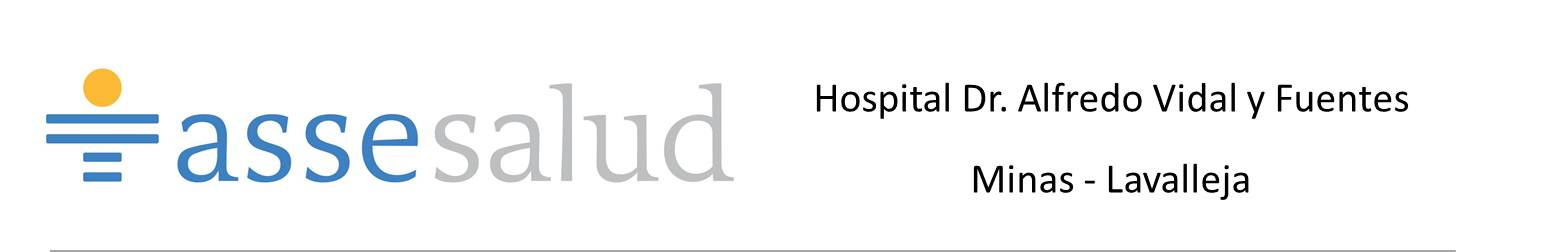 COMPRA DE MEDICAMENTOSITEM 1 ) HASTA  600 HEPARINA DE BAJO PESO MOLECULAR 40MGITEM 2) HASTA10 PROGESTERONA MICRONIZADA 200MG X 15COMPITEM 3) HASTA 40 ACICLOVIR 5% USO TOPICOITEM 4) HASTA 192 AMP TRIAPIDE 100MG X 1ITEM 5) HASTA 200 TIAPRIDE 100MG X 20 COMPDestino: Hospital Dr: Alfredo Vidal y Fuentes. Minas-Lavalleja.Condiciones generales:a) Forma de pago: SIIFb) Plazo de Entrega: inmediatac) Lugar de entrega: Hospital de Minas Dirección Av. Varela 1185 oficina Proveeduria tel:44427373 int 183d) Mantenimiento de Oferta.*El hospital no se hace cargo de gastos de flete u otros.APERTURA ELECTRONICADÍA: 24/03/2023HORA: 10:15